3° UNTERRICHT6.11.2020 Wir korrigieren die Hausaufgaben und die E-Mails der Studentinnen und StudentenText und Leseverstehen zum Aufwärmen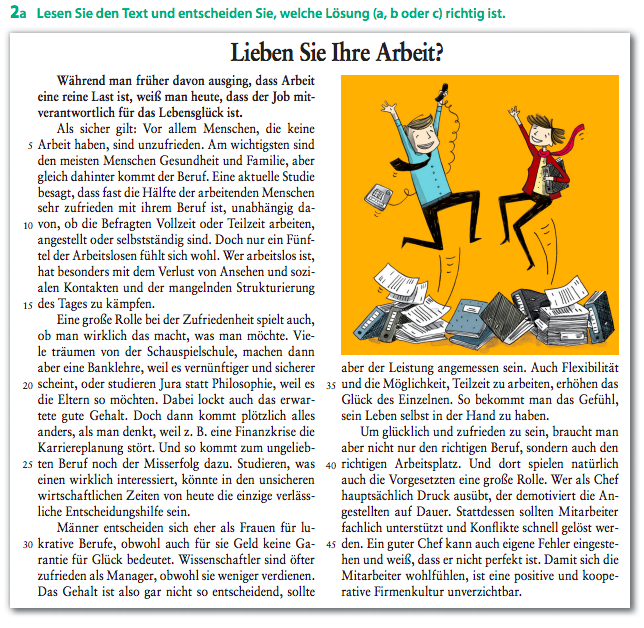 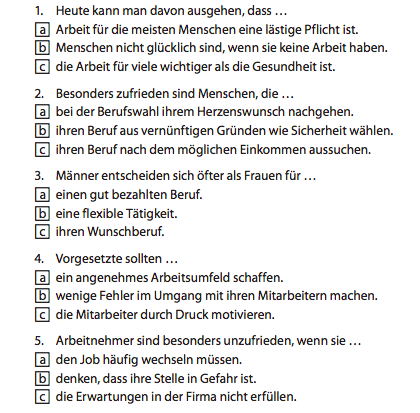 Drittes Thema: Telefonieren – Einige Tipps um ein gutes Telefonat zu führenTipps für die BegrüßungFür den ersten Eindruck gibt es keine zweite Chance. Richten Sie Ihre ganze Aufmerksamkeit auf das Gespräch und seien Sie freundlich.Firma, Ihr Vorname und Name, BegrüßungNennen Sie zuerst den Namen Ihrer Firma, dann Ihren Vornamen und Nachnamen. Mit einem „Guten Tag!“ oder der ortsüblichen Grußformel eröffnen Sie das Gespräch.Tipps für das GesprächWenn Sie sich vorgestellt haben, lassen Sie den Anrufer zu Wort kommen. Der Anrufer wird sich vorstellen und den Grund des Anrufs nennen. Notizen machenMachen Sie sich während des Gesprächs Notizen. Ihre Notizen sind richtig erstellt, wenn sie folgende Fragen beantworten: Wer hat angerufen? Worum ging es? Was wurde vereinbart?Akademischer GradFalls der Anrufer einen akademischen Grad führt, sprechen Sie ihn damit an: „Herr Doktor Hinz“, „Frau Professor Kunz“.WeiterverbindenWenn Sie an einen Kollegen weiter verbinden, nennen Sie dem Anrufer den Vornamen und Nachnamen des Kollegen, an den Sie weiterleiten. „Ich verbinde Sie jetzt mit Michaela Klein, unserer Personalverantwortlichen“.GesprächsabschlussNachdem das Telefonat inhaltlich abgeschlossen ist, können Sie das Gespräch höflich beenden. Dazu haben Sie mehrere Möglichkeiten:ZusammenfassenFassen Sie die Inhalte des Gesprächs noch einmal zusammen: „Darf ich nochmal kurz zusammenfassen: …“DankenBedanken Sie sich beim Gesprächspartner für den Anruf: „Danke für das Gespräch, ich habe mir alles notiert.“Übung: Sie telefonieren mit ihrer Deutschprofessorin und  informieren sich bei Ihr welche Erasmus Austauschprogramme sie ihnen empfehlen kann (Wo? An welcher Fakultät? Wie lange? Was für Kurse?)Sie einer der Organisatoren der Segelregatta Barcolana und Sie suchen deutsche Sponsoren. Sie führen ein Telefonat mit Allianz und besprechen die Details einer Zusammenarbeit (Tarife, Sichtbarkeit usw.)